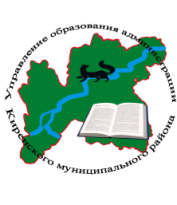 Решение совещания руководителей  ОО от 4  марта 2021 года.       Заслушав и обсудив выступления: О. П. Звягинцевой, начальника  управления образования; Е. В. Бутаковой, консультанта; О. А. Роднаевой, ведущего специалиста;  Мерщий Т. А., директора МАУ ДО ДЮЦ «Гармония»,                               С. С. Недвецкой, учитель физической культуры; Полосковой Т. А., методиста МКУ ЦРО; К. М. Свидерского, дознавателя ОНД и ПР по Киренскому и Катангскому районам; А. О. Кузьмина, инспектора ГИМСРЕШИЛИ: Принять к сведению информацию. Рекомендовать управлению образования:2.1.  Провести внеочередное заседание ТПМПК 16.03.2021 года.          Ответственный: О. А. Роднаева. 2.2. Осуществлять  предварительную диагностику обучающихся специалистами ТПМПК (по запросам, в случае отсутствия специалистов в организации).          Ответственный: О. А. Роднаева. 2.3 Разработать совместно с ОНД и ПР  график  проведения практических  тренировок персонала  и учащихся образовательных учреждений по  эвакуации при пожаре и иных  чрезвычайных ситуациях, а также инструктажей, бесед и консультаций с руководителями, педагогическим составом,  обслуживающим персоналом, обучающимися  по вопросам  соблюдения мер  безопасности и необходимых действий при угрозе или возникновения ЧС.         Ответственный: Е. В. Бутакова.Рекомендовать руководителям образовательных организаций:3.1.  Провести разъяснительную работу с выпускниками и их родителями об изменениях в проведении государственной итоговой аттестации по образовательным программам ООО и  СОО в 2021 году.3.2. Провести инструктаж с родителями и детьми детских садов о недопустимости нахождения детьми на водных объектах без присмотра взрослых.3.3. Провести  инструктажи  и разъяснительные беседы  с обучающимися о правилах поведения на водных объектах.Рекомендовать руководителю центра тестирования  ВФСК «ГТО»:4.1.  Провести  РМО учителей физкультуры с привлечением тренеров – преподавателей МАУ ДО ДЮЦ «Гармония» с целью устранения замечаний, выявленных в ходе  проведении мероприятий зимнего фестиваля ГТО. 